新 书 推 荐中文书名：《朱莉·都铎不是精神病》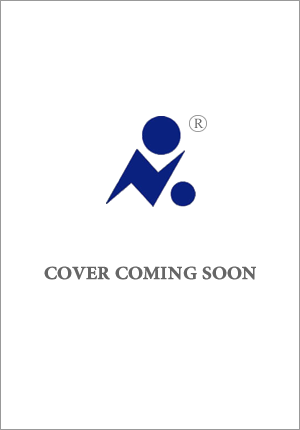 英文书名：JULIE TUDOR IS NOT A PSYCHOPATH作    者：Jennifer Holdich出 版 社：Hodder代理公司：United Agents/ANA/Conor页    数：292页出版时间：2025年春代理地区：中国大陆、台湾审读资料：电子稿类    型：大众文学内容简介：“这是我读过最有趣、最鲜活的小说之一，我爱极了朱莉和她疯狂（而可爱）的文笔与叙事。这部小说既搞笑又恐怖，既令人心酸，又扣人心弦。”----菲比·摩根，Hodder编辑这部小说让我们假期中开怀大笑，同时又无可避免地小声惊叹“妈妈咪呀”，总之，这是一部杰出的黑色幽默喜剧，而朱莉·都铎则是一个古怪而又令人过目不忘的生物——舒逸犯罪小说总是给我们带来这种愉快的阅读体验，而朱莉·都铎这类较为年长的女主角也总是让我们感到新颖与好奇。那么不卖关子了，请允许我们向您介绍朱莉，她绝对不是精神病。朱莉·都铎今年49岁，生活中，她拥有一位中年妇女所需要的一切：一份极好的工作（精心设计的表格是高效办公的关键），一栋美丽的房子（经常有人好奇她从哪来的钱买房），还有一位梦中情郎。她绝对不是跟踪狂肖恩今年25岁，他是朱莉的人生挚爱。但问题是，肖恩本人恐怕并不知情，而且他爱上了其他人。她也绝对绝对不是什么连环杀手但是朱莉很清楚自己曾经遇到过类似的情况，而且如果说只有一件事她成竹在胸，那就是如何剔除竞争者......毕竟，以爱的名义，一场小谋杀又算个什么呢？作者简介：詹妮弗·霍尔迪奇(Jennifer Holdich)来自英格兰中部地区，现在和一只被宠坏的猫咪住在南威尔士。多年来，她尝试过各种各样的工作，同时尽可能多地写作。她于2013年获得编剧写作文学硕士学位，并于2021年赢得卡迪夫作家圈短篇小说比赛(Cardiff Writers’ Circle Short Story competition），出版了多部短篇小说和快闪小说。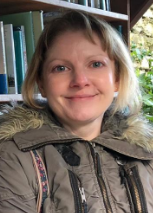 《朱莉·都铎不是精神病》是她的处女作虚构小说，绝对不是自传。媒体评价：“这是我读过最有趣、最鲜活的小说之一，我爱极了朱莉和她疯狂（而可爱）的文笔与叙事。这部小说既搞笑又恐怖，既令人心酸，又扣人心弦。”——菲比·摩根，Hodder编辑感谢您的阅读！请将反馈信息发至：版权负责人Email：Rights@nurnberg.com.cn安德鲁·纳伯格联合国际有限公司北京代表处北京市海淀区中关村大街甲59号中国人民大学文化大厦1705室, 邮编：100872电话：010-82504106, 传真：010-82504200公司网址：http://www.nurnberg.com.cn书目下载：http://www.nurnberg.com.cn/booklist_zh/list.aspx书讯浏览：http://www.nurnberg.com.cn/book/book.aspx视频推荐：http://www.nurnberg.com.cn/video/video.aspx豆瓣小站：http://site.douban.com/110577/新浪微博：安德鲁纳伯格公司的微博_微博 (weibo.com)微信订阅号：ANABJ2002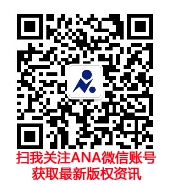 